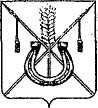 АДМИНИСТРАЦИЯ КОРЕНОВСКОГО ГОРОДСКОГО ПОСЕЛЕНИЯКОРЕНОВСКОГО РАЙОНАПОСТАНОВЛЕНИЕот 27.11.2017   		                                                  			  № 2146г. КореновскОб утверждении нормативных затрат на оказаниемуниципальных услуг в сфере культуры на 2018 годВ соответствии с постановлением администрации Кореновского городского поселения Кореновского района от 24 февраля 2015 года № 191 «Об утверждении Порядка определения нормативных затрат на оказание муниципальных услуг в сфере культуры, применяемых при расчете объема субсидии на финансовое обеспечение выполнения муниципального задания на оказание муниципальных услуг (выполнение работ), решением Совета Кореновского городского поселения Кореновского района от  22 ноября 2017 года № 354 «О бюджете Кореновского городского поселения Кореновского района на 2018 год», администрация Кореновского городского поселения Кореновского района   п о с т а н о в л я е т:1. Утвердить нормативные затраты на оказание муниципальных услуг в сфере культуры на 2018 год (прилагается). 2. Общему отделу администрации Кореновского городского поселения Кореновского района (Устинова) разместить (опубликовать) полный текст настоящего постановления в электронном СМИ в информационно-телекоммуникационной сети «Интернет» и обеспечить его размещение на официальном сайте администрации Кореновского городского поселения Кореновского района в информационно- телекоммуникационной сети «Интернет».3. Постановление вступает в силу с 1 января 2018 года.ГлаваКореновского городского поселенияКореновского района						                         Е.Н. ПергунНормативные затраты на оказаниемуниципальных услуг в сфере культуры на 2018 год																	(рублей)Начальник финансово-экономического отдела администрации Кореновского городского поселения						                                           Ю.А. КиричкоПРИЛОЖЕНИЕк постановлению	администрацииКореновского городского поселенияКореновского районаот 27.11.2017 № 2146наименование услугиЗатраты на оплату труда и начисления на выплаты по оплате трудаЗатраты на приобретение материаловЗатраты на коммунальные услуги иные затраты, связанные с  использованием имуществаЗатраты на общехозяй-ственные нуждыИтого затраты на услугуЗатраты на содержание имущества муниципального бюджетного учреждения1234567Количество документов выдач1934207,45786700,032000,01833003,554585911,032000,0Количество  посещений1678726,9385000,0239620,24848566,772780874,0194800,0Публичный показ фильмов822529,230854596,542423942,234101068,00Количество мероприятий10537620,081327399,871323498,0594127,013782644,95792042,0Количество мероприятий3714118,53253000,0447808,194589423,289004350,0186000,0